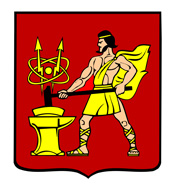 АДМИНИСТРАЦИЯ  ГОРОДСКОГО ОКРУГА ЭЛЕКТРОСТАЛЬМОСКОВСКОЙ   ОБЛАСТИПОСТАНОВЛЕНИЕ12.07.2023 № 955/7Об утверждении доклада о результатах правоприменительной практики при осуществлении муниципального жилищного контроля на территории городского округа Электросталь Московской области в 2022 году       В соответствии с федеральным законом от 31.07.2020 N 248-ФЗ "О государственном контроле (надзоре) и муниципальном контроле в Российской Федерации", Положением о муниципальном жилищном контроле на территории городского округа Электросталь Московской области, утверждённым решением Совета депутатов городского округа Электросталь Московской области от 21.10.2021 №89/19, Администрация городского округа Электросталь Московской области ПОСТАНОВЛЯЕТ:     1.Утвердить прилагаемый доклад о результатах правоприменительной практики при осуществлении муниципального жилищного контроля на территории городского округа Электросталь Московской области за 2022 год (далее – Доклад).     2. Разместить настоящее постановление на официальном сайте городского округа Электросталь Московской области в информационно-коммуникационной сети «Интернет» по адресу: www.electrostal.ru.     3.Контроль за выполнением настоящего постановления возложить на заместителя Главы Администрации городского округа Электросталь Московской области Борисова А.Ю.Первый заместитель Главы Администрации городского округа                                                                    О.В. Печникова                                                   УТВЕРЖДЁН                                                                                    постановлением Администрации                                                                                   городского округа Электросталь                                                              Московской области                12.07.2023 № 955/7Доклад о результатах правоприменительной практикипри осуществлении муниципального жилищного контроля на территории городского округа Электросталь Московской области в 2022 году     Порядок организации и осуществления муниципального жилищного контроля на территории г.о.Электросталь Московской области установлен Положением о муниципальном жилищном контроле на территории г.о.Электросталь Московской области, утвержденным решением Совета депутатов г.о.Электросталь Московской области от 21.10.2021 г. № 89/19.     Целью муниципального жилищного контроля является предупреждение, выявление и пресечение нарушений обязательных требований.     Предметом муниципального жилищного контроля на территории г.о.Электросталь Московской области является соблюдение гражданами, индивидуальными предпринимателями и организациями обязательных требований, а именно:1) требований к использованию и сохранности жилищного фонда, в том числе требований к жилым помещениям, их использованию и содержанию, использованию и содержанию общего имущества собственников помещений в многоквартирных домах, порядку осуществления перевода жилого помещения в нежилое помещение и нежилого помещения в жилое в многоквартирном доме, порядку осуществления перепланировки и (или) переустройства помещений в многоквартирном доме;2) требований к формированию фондов капитального ремонта;3) требований к созданию и деятельности юридических лиц, индивидуальных предпринимателей, осуществляющих управление многоквартирными домами, оказывающих услуги и (или) выполняющих работы по содержанию и ремонту общего имущества в многоквартирных домах;4) требований к предоставлению коммунальных услуг собственникам и пользователям помещений в многоквартирных домах и жилых домов;5) правил изменения размера платы за содержание жилого помещения в случае оказания услуг и выполнения работ по управлению, содержанию и ремонту общего имущества в многоквартирном доме ненадлежащего качества и (или) с перерывами, превышающими установленную продолжительность;6) правил содержания общего имущества в многоквартирном доме и правил изменения размера платы за содержание жилого помещения;7) правил предоставления, приостановки и ограничения предоставления коммунальных услуг собственникам и пользователям помещений в многоквартирных домах и жилых домов;8) требований энергетической эффективности и оснащенности помещений многоквартирных домов и жилых домов приборами учета используемых энергетических ресурсов;9) требований к порядку размещения ресурсоснабжающими организациями, лицами, осуществляющими деятельность по управлению многоквартирными домами, информации в системе;10) требований к обеспечению доступности для инвалидов помещений в многоквартирных домах;11) требований к предоставлению жилых помещений в наемных домах социального использования.           Предметом муниципального жилищного контроля является также исполнение решений, принимаемых по результатам контрольных мероприятий.            Анализ правоприменительной праактики  муниципального жилищного контроля подготовлен с целью обеспечения доступности сведений об указанной практике, устранения условий, способствующих совершению правонарушений, оказания воздействия на участников жилищных отношений в целях недопущения совершения правонарушений, обеспечения защиты прав и свобод человека и гражданина, общества и государства от противоправных посягательств, а также рассмотрения случаев причинения вреда (ущерба) охраняемым законом ценностям, выявления источников и факторов риска причинения вреда и ущерба, выявление типичных нарушений обязательных требований, причин обстоятельств и условий, способствующих возникновению указанных нарушений.          Отделом муниципального жилищного контроля за 2022 год проведено 14 контрольных мероприятий соблюдения действующего законодательства Российской Федерации в указанной сфере.          В 2022 году в рамках муниципального жилищного контроля по результатам контрольных мероприятий выявлены нарушения обязательных требований, выразившиеся в необеспечении надлежащего состояния жилых помещениях, а также чистоты и порядка в жилых помещениях, относящихся к муниципальному жилищному фонду.         Для устранения указанных нарушений деятельность отдела муниципального жилищного контроля сосредоточена на проведении профилактических мероприятий, направленных на снижение риска причинения вреда (ущерба), что является приоритетным по отношению к проведению контрольных мероприятий.         Профвизит направлен на повышение эффективности предупреждения нарушений обязательных требований и повышение правовой грамотности контролируемых лиц.         На регулярной основе давались консультации в ходе личных приемов, а также посредством телефонной связи и письменных ответов на обращения граждан.          Таким образом, специалистами отдела муниципального жилищного контроля разъяснялись вопросы по соблюдению требований жилищного, гражданского законодательства при пользовании жилым помещением, в ходекоторых могут быть допущены нарушения обязательных требований.Ежегодный план проведения плановых проверок юридических лиц и индивидуальных предпринимателей на основании ст. 9 Федерального закона «О защите прав юридических лиц и индивидуальных предпринимателей при осуществлении государственного контроля (надзора) и муниципального контроля» от 26.12.2008 № 294-ФЗ, в сфере муниципального жилищного контроля на территории муниципального образования на 2022 год не утверждался.         В 2022 году контрольные мероприятия в рамках осуществления муниципального жилищного контроля не проводились в связи с мораторием, установленным Постановлением Правительства РФ от 10 марта 2022 № 336 "Об особенностях организации и осуществления государственного контроля (надзора), муниципального контроля", и в связи с отсутствием оснований для проведения контрольных  мероприятий.Внеплановые мероприятия по муниципальному контролю в отношении юридических лиц и индивидуальных предпринимателей в 2022 году не проводились в связи с отсутствием оснований, предусмотренных Федеральным законом от 26.12.2008 года № 294-ФЗ «О защите прав юридических лиц и индивидуальных предпринимателей при осуществлении государственного контроля (надзора) и муниципального контроля».        Главной задачей отдела муниципального жилищного контроля при осуществлении муниципального контроля является усиление профилактической работы в отношении всех объектов контроля, обеспечивая приоритет проведения профилактики.         В 2022 году проводились профилактические визиты в виде профилактической беседы.        Проведённая отделом муниципального жилищного контроля в 2022 году работа способствовала снижению общественно опасных последствий, возникающих в результате несоблюдения проверяемыми лицами обязательных требований.